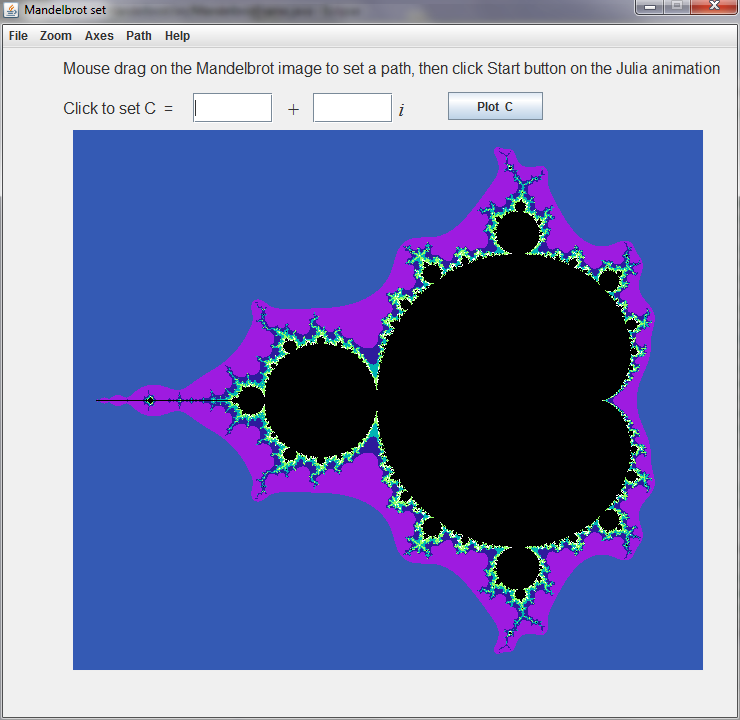 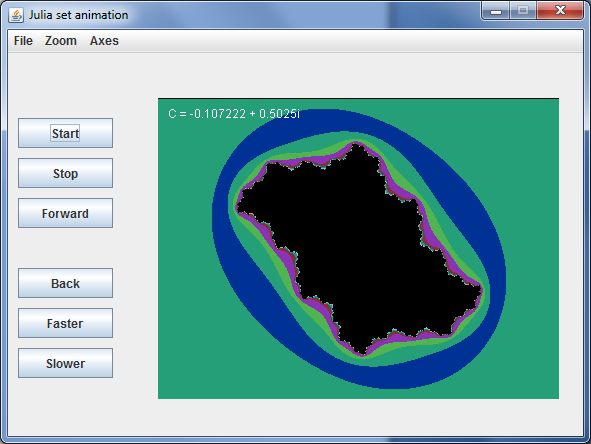 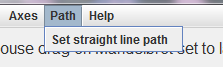 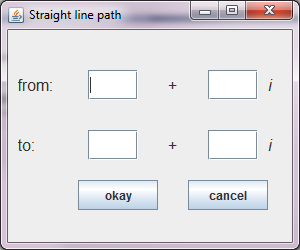 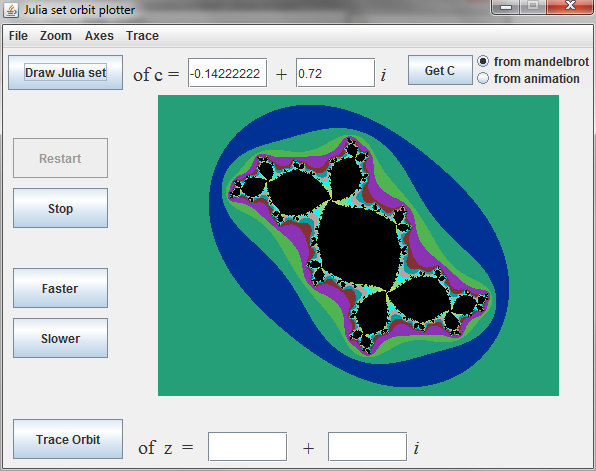 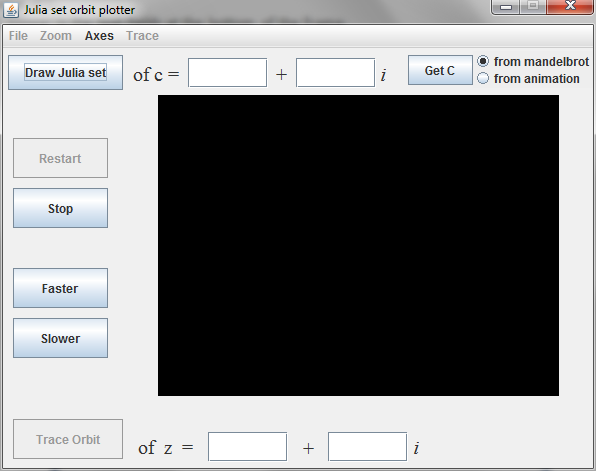 4. Click on the “Trace Orbit” button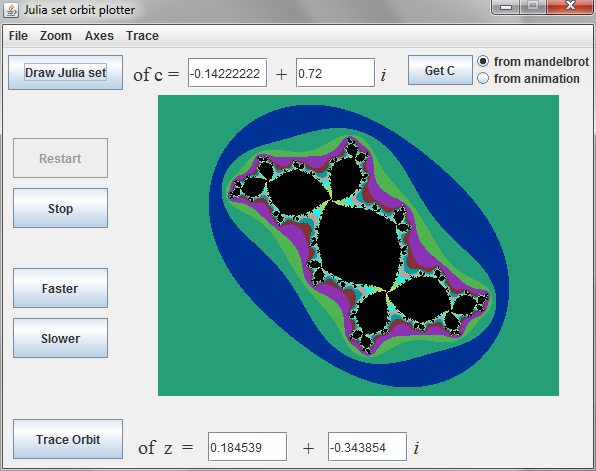 5. To see all points in the orbit, select “Trace” then “Show all points”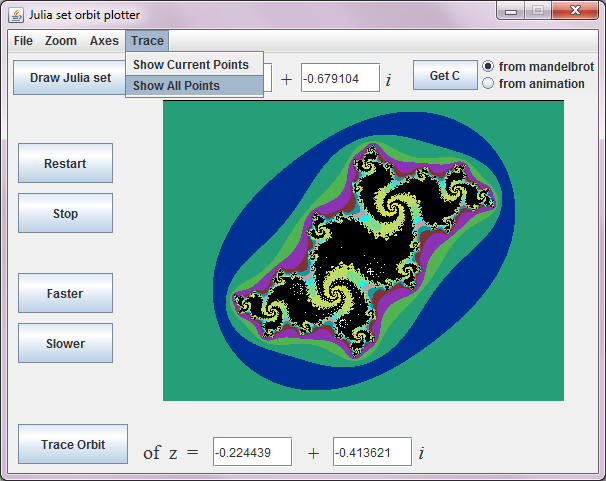 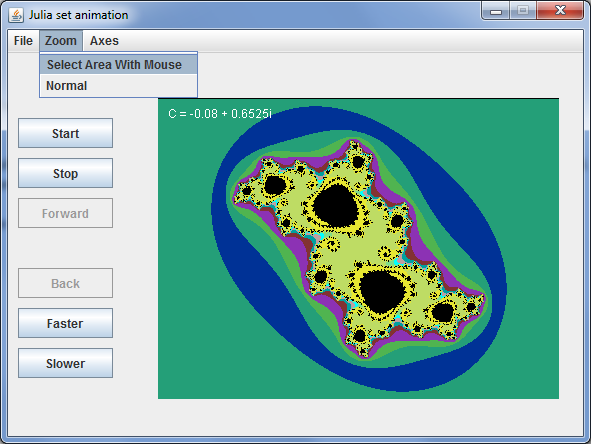 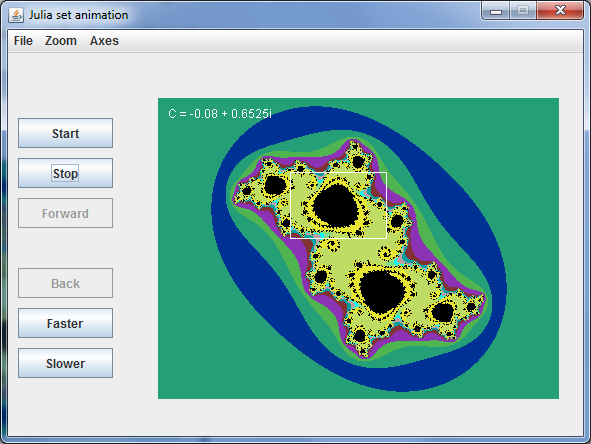 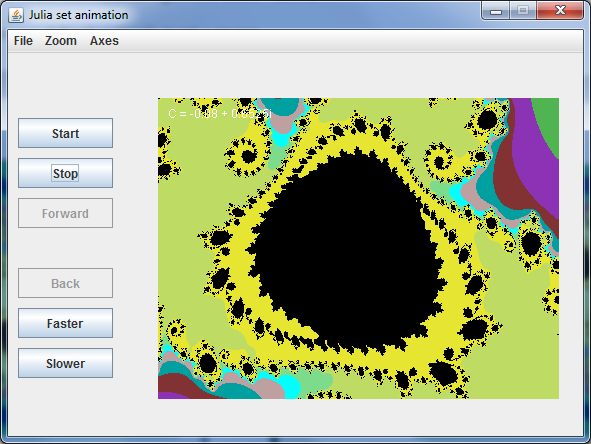 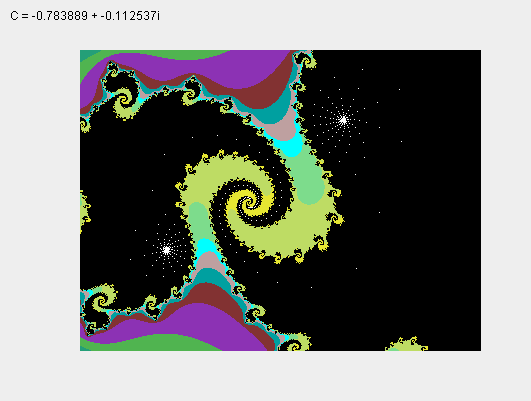 